NOTAS DE DISCIPLINA FINANCIERA1. Balance Presupuestario de Recursos Disponibles NegativoSe informará:Acciones para recuperar el Balance Presupuestario de Recursos Disponibles Sostenible.NO APLICA YA QUE NO CONTAMOS CON FINANCIAMIENTO NETO PARA EL PAGO DE INGRESOS DE LIBRE DISPOSICIÓN CONSIDERNADO QUE NUESTRO BALANCE PRESUPUESTARIO ES POSITIVO.Fundamento Artículo 6 y 19 LDF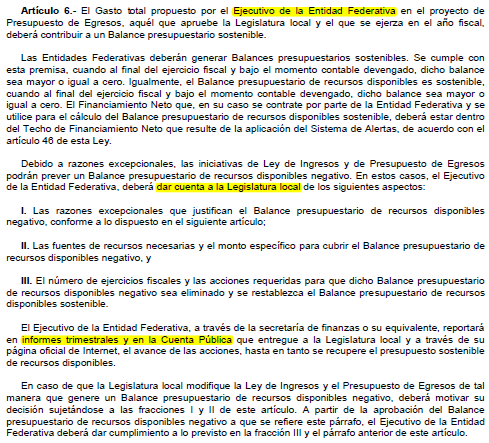 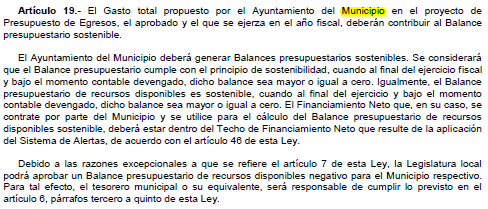 2. Aumento o creación de nuevo GastoSe informará:a) Fuente de Ingresos del aumento o creación del Gasto no Etiquetado.b) Fuente de Ingresos del aumento o creación del Gasto Etiquetado.LOS GASTOS NUEVOS SE COMPENSAN CON LAS REDUCCIONES DE OTRAS PARTIDAS QUE NO SE REALIZAN POR DAR PRIORIDAD O SON SUSTITUIDAS. Fundamento Artículo 8 y 21 LDF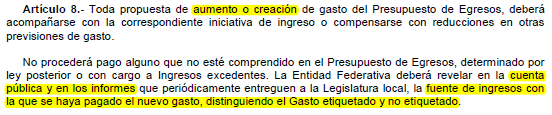 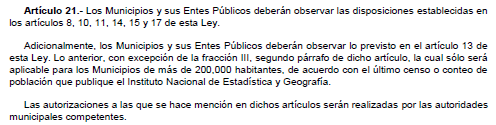 3. Pasivo Circulante al Cierre del EjercicioSe informará solo al 31 de diciembreEN EL CIERRE DEL EJERCICIO FISCAL SE REALIZARON ALGUNAS RESERVAS DE GASTOS Y SON PAGADOS EN EL MES DE ENERO DEL INICIO DEL SIGUIENTE EJERCICIO FISCAL. Fundamento Artículo 13 VII y 21 LDF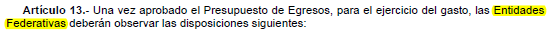 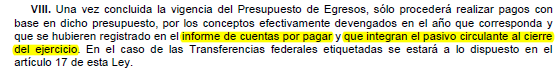 4. Deuda Pública y ObligacionesSe revelará:La información detallada de cada Financiamiento u Obligación contraída en los términos del Título Tercero Capítulo Uno de la Ley de Disciplina Financiera de las Entidades Federativas y Municipios, incluyendo como mínimo, el importe, tasa, plazo, comisiones y demás accesorios pactados.NO CONTAMOS CON DEUDA PUBLICAFundamento Artículo 25 LDF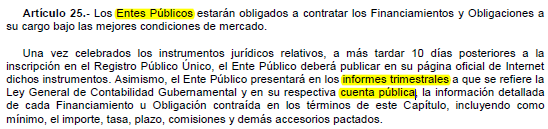 5. Obligaciones a Corto PlazoSe revelará:La información detallada de las Obligaciones a corto plazo contraídas en los términos del Título Tercero Capítulo Uno de la Ley de Disciplina Financiera de las Entidades Federativas y Municipios, incluyendo por lo menos importe, tasas, plazo, comisiones y cualquier costo relacionado, así mismo se deberá incluir la tasa efectiva.NO CONTAMOS CON DEUDA PUBLICAFundamento Artículo 31 LDF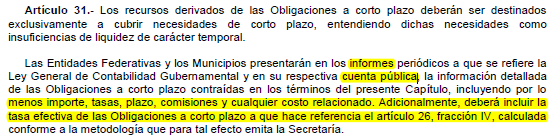 6. Evaluación de CumplimientoSe revelará:La información relativa al cumplimiento de los convenios de Deuda Garantizada.NO CONTAMOS CON DEUDA PUBLICAFundamento Artículo 40 LDF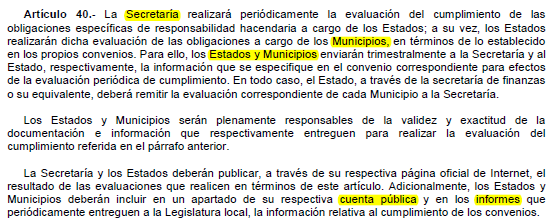 INSTITUTO MUNICIPAL DE LA MUJER CELAYENSEINSTITUTO MUNICIPAL DE LA MUJER CELAYENSEINSTITUTO MUNICIPAL DE LA MUJER CELAYENSEINSTITUTO MUNICIPAL DE LA MUJER CELAYENSEINSTITUTO MUNICIPAL DE LA MUJER CELAYENSEInforme de cuentas por pagar y que integran el pasivo circulante al cierre del ejercicioInforme de cuentas por pagar y que integran el pasivo circulante al cierre del ejercicioInforme de cuentas por pagar y que integran el pasivo circulante al cierre del ejercicioInforme de cuentas por pagar y que integran el pasivo circulante al cierre del ejercicioInforme de cuentas por pagar y que integran el pasivo circulante al cierre del ejercicioEjercicio 2019Ejercicio 2019Ejercicio 2019Ejercicio 2019Ejercicio 2019COGConceptoDevengado
(a)Pagado
(b)Cuentas por pagar
(c) = (a-b)Gasto No Etiquetado0.000.000.001000Servicios Personales536,947.04536,947.042000Materiales y Suministros45,087.6945,087.693000Servicios Generales214,589.29214,589.294000Transferencias, Asignaciones, Subsidios y Otras Ayudas5000Bienes Muebles, Inmuebles e Intangibles6000Inversión Pública7000Inversiones Financieras y Otras Provisiones8000Participaciones y Aportaciones 9000Deuda PúblicaGasto Etiquetado0.000.000.001000Servicios Personales2000Materiales y Suministros3000Servicios Generales4000Transferencias, Asignaciones, Subsidios y Otras Ayudas5000Bienes Muebles, Inmuebles e Intangibles6000Inversión Pública7000Inversiones Financieras y Otras Provisiones8000Participaciones y Aportaciones 9000Deuda PúblicaTotal796,624.02796,624.020.00